W here: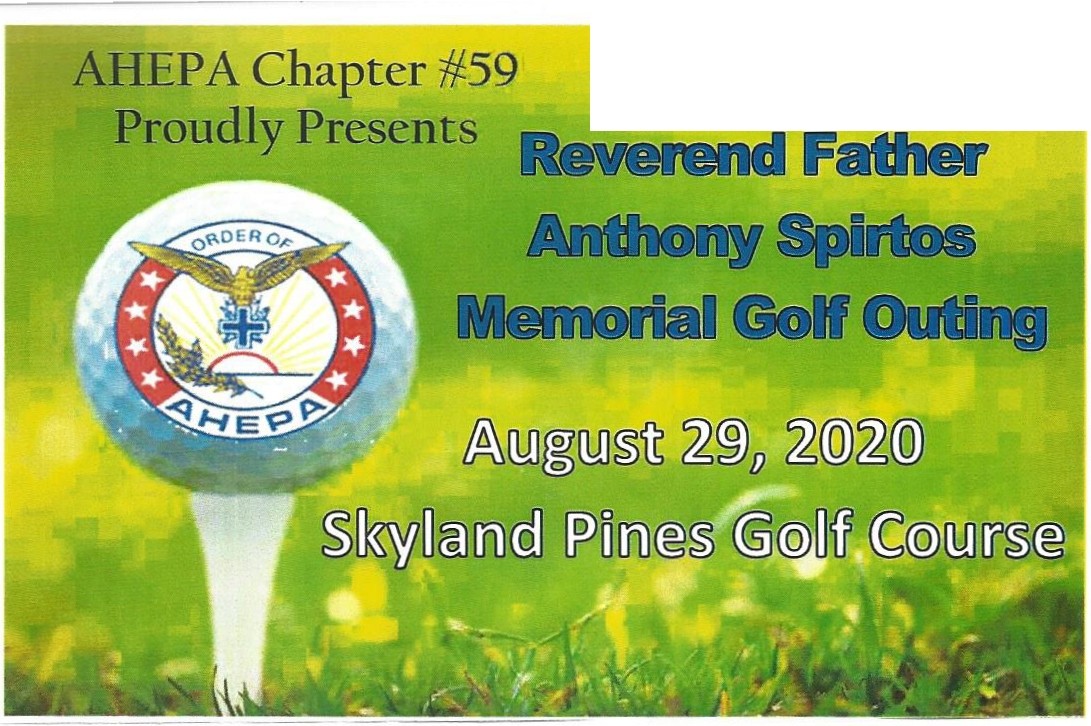 Skyland Pines Golf Cours e 3550 Columbus Road, NE Canton, OH 44705When:Saturday August 29, 2020 Registration: 8:30am - 9:45am Shotgun Start: 10:00amEntry Fee:$300 per Foursome or$75 per GolferIncludes: Hot Lunch, Steak Dinner &: Beverages all day, Range Access and Green Fees with Cart  (18 Holes)The Annual Reverend Father Anthony Spirtos Memorial Golf OutingThanks to many of you, the golf outing has been a hugesuccessand we offer our deepest appreciation for your support.It is that time of year again. If you have supported the event in the past, we are asking for your continued support.If you haven't been a part of this outing in the pa,st  pl e ase consider supporting the event. The proceeds from theReverend  Father Anthony Spirt os Memorial Golf Outing benefit the AHEPA #-5 9 Scholarship  Fund.In 2019 we helped raise nearly $10,000 for the benefit of th e scholarship fund. Help make the annual anniversary of  thi s event the best one yet! Signup andsponsor today! {_See  Re  verse for S ponsorsm p Levels)To sign up complete the att ached entry form, make checks payable to AHEPA#-59 and send it to:AHEPA #-59c/o The Annual Reverend Father Anthony Spirtos Memorial Golf Outing 1906 Spangler RoadCanton, OH 44705 www.ahepa59.orgS  onsorshi  LevelsD Title Event Sponsor $3,000D  Gift Bag Sponsor $1,500Company Name_ _ Contact Name_   _  __   _   __   _  __   _   __   _  __   _   __   _  __   _   __   _  __   _   __   _  __   _   _   __   _  _D  BeverageCart Sponsor $1,000Address_   __   _   __   _   _   __   _   __   _   _   _   __   _   __   _   _D Golf Car t Sponsor $750D Golf Ball Sponsor $500City, State, Zip_   _   _   _ __   _   _   _   _   _   _   _    __   _   _   _   _   _    _D  Hole Sponsor $100Pho_ne _   _   _   _   _   _   __   _   _   _   _   _  __   _   _   _   _  __   _  _Re  istration Sli	o Foursome Only -  Tearn Membersl.  	NameAddre ss	Phone	Em ail2. 	NameAdd ress	Phone	Em ail3. 	N ameAddre ss	Phone	Email4. 	NameAd dress	Phone	EmailAHEPA Chapter #-59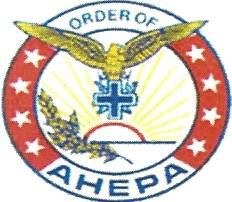 George Kalantzis 1kalantzis10@aol.com (330) 936 - 4080Bill Zantopolosct fairlawn@gmail .com (330) 284-9586Mike Paxosm ike@paxosplat ing .com (330) 327 -  9180"Rick Pitinii rickpitinii@yahoo.com (330) 904-8004Kostas Kalantzis kkalan1973@gmail.com (330) 495 - 5390Competitions Include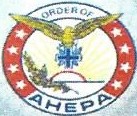 •11s--- Closest to the Pin•---Longest Drive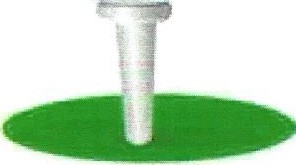 •---Longest Putt•---Cash Prizes•---·Senior Prizes too!Optional Skins Games&:;Door PrizesTitle Event Sponsor$3,000.......	...   ..,._:..    :  _......  ;  ;  :::: ..... :.,,__....._.,' .:.._.,_ -"-"'..,;.   -   - -	-Beverage Cart Sponsor$1,000Beverage Cart Sponsor$1,000logo andname on all printed material, including banner at registration, awards program and itemsl Complimentary FoursomeSpecial recognition on AHEPA #59 website and monthly newslett er, with distribution to over 280  householdsName/l ogo recognition on each gift bag given to each golfer at the outingSpecial recognition on AHEPA # 59 website and monthly newsletter, with distribution to  over 280 householdsName/l ogo recognition on each gift bag given to each golfer at the outingSpecial recognition on AHEPA # 59 website and monthly newsletter, with distribution to  over 280 householdsSignage on the sides of the complimentary beverage cartSpecial recognition on AHEPA #59 website and monthly newsletter , with distribution to over 280 householdsGolf Cart Sponsor$750Golf Ball Sponsor$500Golf Ball Sponsor$500Hole Sponsor$100Name/l ogo recognition on each golf cartSpecial recognition on AHEPA #59 website and monthly newsletter , with distribution  to over 280 householdsName/l ogo recognition on each golf ballgiven at  the outingSpecial recognition on AHEPA #59 website and monthly newsletter, with distribution to over 280 householdsName/l ogo recognition on each golf ballgiven at  the outingSpecial recognition on AHEPA #59 website and monthly newsletter, with distribution to over 280 householdsName/l ogo recognition on a sign placedat one of the 18 hole s